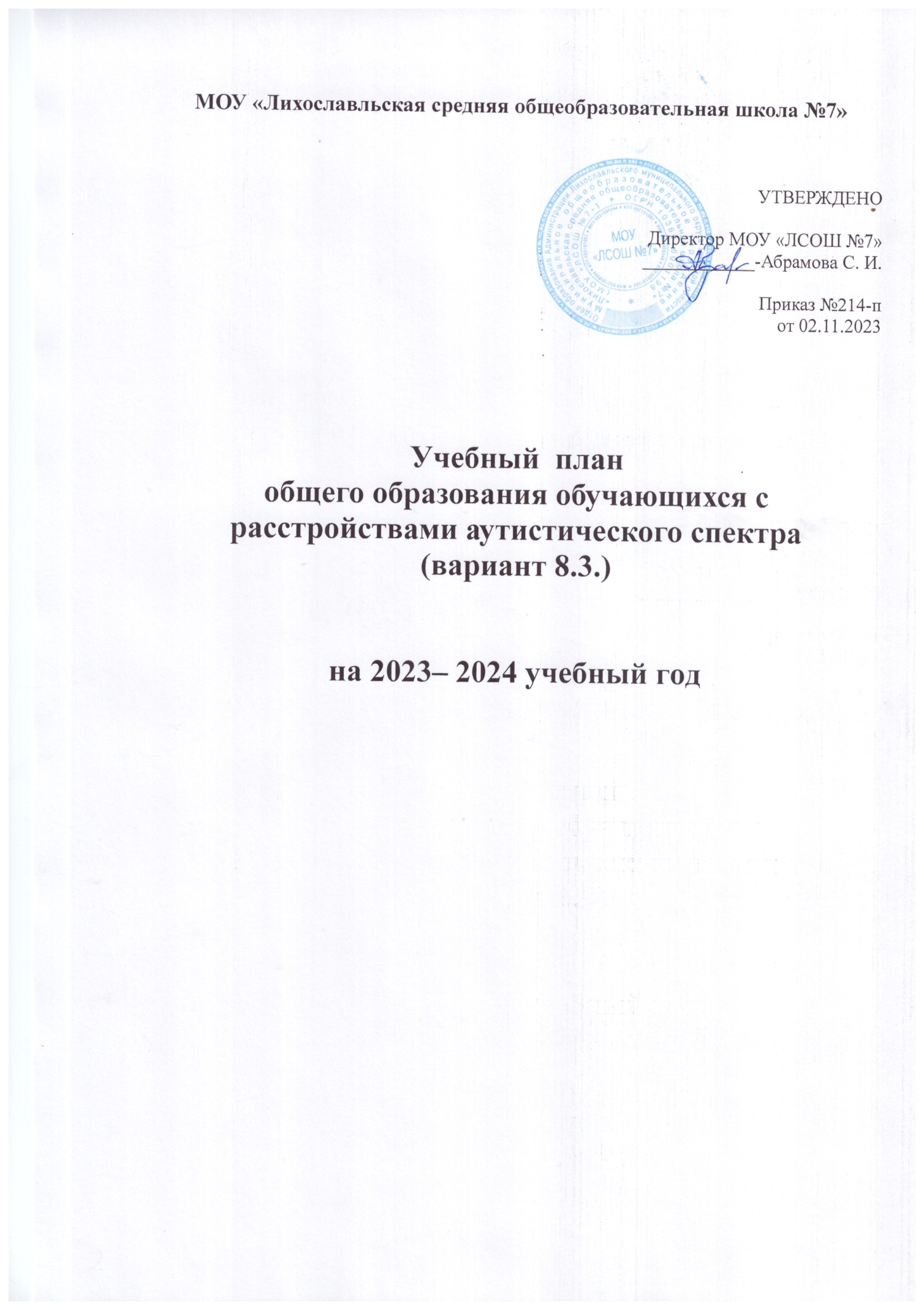 ПОЯСНИТЕЛЬНАЯ ЗАПИСКАУчебный план для организации очно-заочного обучения — нормативный документ, который определяет перечень, трудоемкость, последовательность и распределение по периодам обучения учебных предметов, курсов, иных видов деятельности обучающихся. В МОУ «ЛСОШ №7» в 2023-2024 учебном году организовано очно-заочное обучение для детей-инвалидов и детей, которые по состоянию здоровья не имеют возможности обучаться в условиях класса общеобразовательной школы. Основанием для организации очно-заочного обучения является заключение медицинской организации, а также заявление родителей (законных представителей). Организация очно-заочного обучения регламентируется индивидуальным учебным планом, учебным годовым календарным графиком и расписанием занятий, которые разработаны МОУ «ЛСОШ №7» в соответствии с Положением об организации очно-заочного обучения.Организация очно-заочного обучения по медицинским показаниям осуществляется на основании следующих нормативно-правовых документов: Конституция Российской Федерации (ст. 43, 44);Федеральный закон 29.12.2012 № 273 ФЗ «Об образовании в Российской Федерации»;Федеральный закон от 28.03.1998 № 53-ФЗ «О воинской обязанности и военной службе»;Приказ Минпросвещения России от 22.03.2021 № 115 «Об утверждении Порядка организации и осуществления образовательной деятельности по основным общеобразовательным программам – образовательным программам начального общего, основного общего и среднего общего образования».Постановление главного государственного санитарного врача РФ от 28 сентября 2020 г. № 28 «Об утверждении санитарных правил СП 2.4.3648-20 "Санитарно-эпидемиологические требования к организациям воспитания и обучения, отдыха и оздоровления детей и молодежи" (далее – СП 2.4.3648-20);Постановление главного государственного санитарного врача РФ от 28 января 2021 г. № 2 Об утверждении санитарных правил и норм СанПиН 1.2.3685-21 "Гигиенические нормативы и требования к обеспечению безопасности и (или) безвредности для человека факторов среды обитания" (далее – СанПиН 1.2.3685-21).Приказ Министерства просвещения Российской Федерации от 31.05.2021 № 286 «Об утверждении федерального государственного образовательного стандарта начального общего образования»Приказ Министерства просвещения Российской Федерации от 16 ноября 2022 г. № 992 «Об утверждении федеральной образовательной программы начального общего образования»Приказ Минпросвещения России от 21 сентября 2022 г. № 858 «Об утверждении федерального перечня учебников, допущенных к использованию при реализации имеющих государственную аккредитацию образовательных программ начального общего, основного общего, среднего общего образования организациями, осуществляющими образовательную деятельность и установления предельного срока использования исключенных учебников»Федеральная адаптированная основная общеобразовательная программа обучающихся с умственной отсталостью (интеллектуальными нарушениями), утвержденная приказом Министерства просвещения Российской Федерации от 24.11.2022 № 1026 (нормативный правовой документ вступил в силу с 10.01.2023);Федеральная адаптированная образовательная программа начального общего образования для обучающихся с ограниченными возможностями здоровья, утвержденная приказом Министерства просвещения Российской Федерации от 24.11.2022 № 1023 (нормативный правовой документ вступил в силу с 02.04.2023).СанПиН 1.2.3685-21 «Гигиенические нормативы и требования к обеспечению безопасности и (или) безвредности для человека факторов среды обитания, утвержденных постановлением Главного государственного санитарного врача Российской Федерации от 28 января 2021 г. № 2 (зарегистрировано в Минюсте России 29 января 2021 г. № 62296) (далее – СанПиН 1.2.3685-21), Санитарные правила СП 2.4.3648-20 «Санитарно-эпидемиологические требования к организациям воспитания и обучения, отдыха и оздоровления детей и молодежи, утвержденные постановлением Главного государственного санитарного врача Российской Федерации от 28 сентября 2020 г. № 28 (зарегистрировано в Минюсте России 18 декабря 2020 г. № 61573) (СП 2.4.3648-20)Постановление Главного государственного санитарного врача РФ от 28.09.2020 № 28 «Об утверждении санитарных правил СП 2.4.3648-20 «Санитарно- эпидемиологические требования к организациям воспитания и обучения, отдыха и оздоровления детей и молодежи».Порядок организации и осуществления образовательной деятельности по основным общеобразовательным программам - образовательным программам начального общего, основного общего и среднего общего образования, утвержденный приказом Министерства просвещения Российской Федерации от 22.03.2021 № 115.Адаптированная основная общеобразовательная программа начального общего образования обучающихся с задержкой психического развития (одобрена решением федерального учебно-методического объединения по общему образованию (протокол от 22 декабря 2015 г. № 4/15); 5 Адаптированная основная общеобразовательная программа образования обучающихся с умственной отсталостью (интеллектуальными нарушениями) (одобрена решением федерального учебно-методического объединения по общему образованию (протокол от 22 декабря 2015 г. № 4/15); Программа 0-4 классов СКОУ VIII вида под редакцией И.Н. Бгажноковой Санкт- Петербург 2011 г. Программа 5-9 классов СКОУ VIII вида под редакцией И.Н. Бгажноковой Снкт- Петербург 2010 г. Программа обучения детей с умеренными и глубокими нарушениями умственного развития под редакцией И. Н. Бгажноковой. «Владос» 2010г. Приказ Минобразования России от 10. 04. 2002 г № 29/2065-п «Об утверждении учебных планов специальных (коррекционных) образовательных учреждений для обучающихся, воспитанников с отклонениями в развитии».Положения об обучении учащихся на дому. СанПиН ОВЗ 2.4.2.3286-15, утверждённый постановлением Главного государственного санитарного врача РФ от 10.07.2015 г № 26 Положение Министерства образования Тверской области от 21 октября 2014 года №530-пп «О ПОРЯДКЕ РЕГЛАМЕНТАЦИИ И ОФОРМЛЕНИЯ ОТНОШЕНИЙ ГОСУДАРСТВЕННОЙ И МУНИЦИПАЛЬНОЙ ОБРАЗОВАТЕЛЬНОЙ ОРГАНИЗАЦИИ, И РОДИТЕЛЕЙ (ЗАКОННЫХ ПРЕДСТАВИТЕЛЕЙ) ОБУЧАЮЩИХСЯ, НУЖДАЮЩИХСЯ В ДЛИТЕЛЬНОМ ЛЕЧЕНИИ, А ТАКЖЕ ДЕТЕЙ-ИНВАЛИДОВ В ЧАСТИ ОРГАНИЗАЦИИ ОБУЧЕНИЯ ПО ОСНОВНЫМ ОБЩЕОБРАЗОВАТЕЛЬНЫМ ПРОГРАММАМ НА ДОМУ ИЛИ В МЕДИЦИНСКИХ ОРГАНИЗАЦИЯХ» Письмо Министерства образования и науки РФ от 18.04. 2008 № АФ-150/06 «О создании условий для получения образования детьми с ограниченными возможностями здоровья и детьми-инвалидами» Письмо Министерства образования Российской Федерации от 06.04.2004 № 26/188-6и «О дополнительных мерах по соблюдению права на образование детей-инвалидов с отклонениями в умственном развитии» Положение о государственной (итоговой) аттестации выпускников 9х и 11х (12х) классов общеобразовательных учреждений РФ, утверждённое приказом министерства образования РФ от 21.01.2003 №135 Обучение детей с ОВЗ осуществляется в форме очно-заочного обучения, обучения на дому по индивидуальному учебному плану, а также очного обучения в общеобразовательном классе.Цель обучения: предоставить возможность лицам, которые не могут обучаться в условиях класса общеобразовательной школы, получить в адекватных их физическим особенностям условиях образование в пределах государственных стандартов.Также школа решает специальные задачи по воспитанию, социальной адаптации и интеграции в общество детей, которые по состоянию здоровья не могут систематически посещать занятия в школе. Содержание обучения на каждом уровне строится на основе общих закономерностей развития психики ребенка и новообразований, возникающих благодаря коррекционному обучению и социальному развитию. Для детей, обучающихся по адаптированной основной общеобразовательной программе начального общего образования обучающихся с задержкой психического развития, адаптированной основной общеобразовательной программе образования обучающихся с умственной отсталостью (интеллектуальными нарушениями) и общеобразовательной программе, учебный план разработан на основе нормативной правовой базы с учетом индивидуальных возможностей детей, их особенностей познавательной деятельности. Учебный план направлен на разностороннее развитие личности учащихся, что способствует их умственному развитию, обеспечивает гражданское и нравственное, трудовое воспитание. Образовательный процесс содержит материал, помогающий учащимся достичь того уровня общеобразовательных знаний и умений, который необходим им для социальной адаптации. Образование детей на дому по медицинским показаниям организуется на основе приказов по управлению образования и по школе. Для каждого обучающегося составляются учебный план и расписание учебных занятий, которое обязательно согласовывается с родителями (законными представителями) обучающихся.УСЛОВИЯ РЕАЛИЗАЦИИ УЧЕБНОГО ПЛАНАПродолжительность учебного года при получении НОО, ООО, СОО – 34 недели, в 1 классе – 33.Начало года – 1 сентября 2023 года, окончание – 26 мая 2024 года. 1 класс –продолжительность урока в I полугодии (сентябрь-декабрь) – 35 минут, во II полугодии (январь-май) – 40 минут.2 – 11-е классы–продолжительность урока 45 минут, по понедельникам и четвергам – 40 минут, в связи с появлением дополнительного урока по программе воспитания.Продолжительность учебных периодовОрганизация образовательной деятельности осуществляется по учебным четвертям. Продолжительность учебных четвертей составляет: I четверть – 8 учебных недель;II четверть – 8 учебных недель; II четверть – 10 учебных недельIV четверть – 8 учебных недель.Продолжительность каникул составляет: по окончании I четверти (осенние каникулы) – 9 календарных дней; по окончании II четверти (зимние каникулы) – 9 календарных дней; по окончании III четверти (весенние каникулы) – 9 календарных дней; по окончании учебного года (летние каникулы) – не менее 8 недель.I четверть: с 01 сентября по 27 октября 2023 года (8 учебных недель)II четверть: с 07 ноября 2023года по 29 декабря 2023 года   (8 учебных недель) III четверть: С 09 января 2024 года по 15 марта 2024 годаУчебных недель:1 класс - 9 учебных недель 2-11 классы-10 учебных недельIV четверть С 25 марта 2024 года по 26 мая 2024 года – Учебных недель: 8 учебных недельЛетние каникулы с 27 мая по 31 августа 2024 года.Режим работыПродолжительность учебной недели составляет 5 дней.Понедельник – пятница с 7.45 до 18.30.В субботу, воскресенье и праздничные дни школа не работает.На период школьных каникул приказом директора устанавливается особый график.Учебные занятия начинаются в 8.05 часов. Учебные занятия для 1-х – 11-х классов проводятся в режиме пятидневной рабочей недели в две смены.В соответствии с санитарно-эпидемиологическими правилами и нормативами (СП 2.4.3648-20«Санитарно-эпидемиологические требования к организациям воспитания и обучения, отдыха и оздоровления детей и молодежи») перерыв между последним уроком и началом занятий внеурочной деятельности в 1-11 классах не менее 20 минут.Затем проводятся от 1 до 2 занятий в зависимости от общего количества часов внеурочной деятельности и необходимости разгрузки последующих учебных дней.Занятия дополнительного образования (кружки, секции), обязательные индивидуальные и групповые занятия, внеурочная деятельность организуются не ранее, чем через 20 минут после основных занятий.Продолжительность уроков согласно нормативам, составляет 40 минут, перерывы между уроками - 10 - 15 минут. Школой определена учебная нагрузка в соответствии с Положением Министерства образования Тверской области от 21 октября 2014 года №530-пп «Об утверждении Порядка регламентации и оформления отношений государственной и муниципальной образовательной организации, и родителей обучающихся, нуждающихся в длительном лечении, а также детей-инвалидов в части организации обучения по основным общеобразовательным программам на дому или в медицинских учреждениях» в 1 – 4 классах- 8 часов в 5-6 классах- 10 часовв 7-9 классах- 11 часов в 10-11 классах- 12 часовПсихолого-педагогическое сопровождение обучающихся, находящихся на очно-заочном обучении по медицинским показаниям, осуществляет педагог-психолог. В процессе обучения школьников учитываются склонности и интересы детей, развиваются навыки самостоятельной работы с учебником, справочной и художественной литературой, проводится работа по профессиональной ориентации подростков и подготовке их к дальнейшей деятельности, участию в трудовых коллективах с учетом состояния здоровья. Основными целями очно-заочного обучения является формирование общей культуры личности обучающихся на основе усвоения обязательного минимума содержания образовательных программ, их адаптации к жизни в обществе, воспитание гражданственности, трудолюбия, уважения к правам и свободам человека, любви к окружающей природе, стране, семье, формирования здорового образа жизни. При составлении учебного плана учитывались принципы организации обучения детей на дому: -принцип индивидуально-личностного гуманистического подхода; -принцип разносторонности реабилитационных мероприятий; -принцип единства биологических, психологических и педагогических методов.Обязательным компонентом учебного плана является внеурочная деятельность. В соответствии с требованиями ФГОС НОО обучающихся с ОВЗ внеурочная деятельность является неотъемлемой частью образовательного процесса в образовательном учреждении. Внеурочная деятельность формируется из часов, необходимых для обеспечения индивидуальных потребностей, обучающихся с ОВЗ и реализуется через план внеурочной деятельности. План внеурочной деятельности образовательного учреждения определяет состав и структуру направлений, формы организации, объем внеурочной деятельности для обучающихся при получении начального общего образования (до 1680 часов за пять лет обучения в соответствии с вариантом 7.2.1) с учетом интересов обучающихся, их психофизическими особенностями и возможностями образовательного учреждения. Образовательное учреждение самостоятельно разрабатывает и утверждает план внеурочной деятельности. Время, отведенное на внеурочную деятельность, не учитывается при определении максимально допустимой недельной нагрузки обучающихся. План внеурочной деятельности реализуется через: - внеурочную деятельность, реализующуюся посредством таких направлений работы как духовно-нравственное, социальное, общеинтеллектуальное, общекультурное, спортивно-оздоровительное и, обеспечивающую личностное развитие обучающихся с нарушениями зрения; - коррекционно-развивающую область, коррекционные курсы которой направлены на минимизацию негативного влияния нарушений зрения на результат обучения и профилактику возникновения вторичных отклонений в развитии. Коррекционно-развивающая область, коррекционные курсы которой согласно требованиям ФГОС НОО для обучающихся с ОВЗ, является обязательной частью внеурочной деятельности. Выбор коррекционно-развивающих курсов для индивидуальных и групповых коррекционно-развивающих занятий, их количественное соотношение, содержание определяется образовательным учреждением самостоятельно, исходя из психофизических особенностей, обучающихся с задержкой психического развития на основании рекомендаций ЦПМПК.Часы коррекционно-развивающей области направлены на коррекцию недостатков психофизического развития обучающихся и восполнение пробелов в знаниях, Коррекционно-развивающая область включает также групповые занятиями по ритмике, направленные на коррекцию отклонений в развитии моторной деятельности обучающихся, развитие пространственных представлений, координации движений и улучшения осанки детей. На индивидуальные и подгрупповые коррекционные занятия отводится 20 мин. Время, отведѐнное на внеурочную деятельность, не учитывается при определении максимально допустимой недельной нагрузки обучающихся, но учитывается при определении объѐмов финансирования, направляемых на реализацию АООП НОО для обучающихся с ОВЗ. Промежуточная аттестация В соответствии с Федеральным законом Российской Федерации «Об образовании в Российской Федерации» от 29.12.2012 г. №с 273 (ст. 58) освоение образовательной программы, в том числе отдельной части или всего объема учебного предмета, курса, дисциплины (модуля) образовательной программы, сопровождается промежуточной аттестацией обучающихся, проводимой в формах, определенных настоящим учебным планом, и в порядке, установленном нормативным локальным актом учреждения «Положение о системе оценок, формах, периодичности и порядке проведения текущего контроля успеваемости, промежуточной аттестации и ликвидации академической задолженности обучающихся МОУ «ЛСОШ №7». Целью промежуточной аттестации обучающихся является определение степени освоения ими учебного материала по всем учебным предметам, включенным в учебный план Учреждения, в рамках освоения общеобразовательных программ за учебный год. Промежуточная аттестация обучающихся проводится в форме годового оценивания по бальной системе, которое определяется как среднее арифметическое результатов четвертных отметок с применением приема математического округления. Результаты промежуточной аттестации обучающихся отражаются в электронных журналах в соответствующих графах. Аттестация учащихся производится по итогам четверти по пятибалльной системе оценивания. Результат продвижения учащихся в обучении определяется на основе анализа (1 раз в четверть) их продуктивной деятельности (поделок, рисунков, уровня развития речи). Индивидуальные и групповые коррекционные занятия по логопедии, развитию психомоторики и сенсорных процессов оцениваются путем анализа динамики развития ребенка. Итоговая аттестация может проводиться в форме экзамена по профильному направлению профессионально-трудовой подготовки, что определяется решением педагогического совета. Промежуточная (годовая) аттестация включает в себя: проверку техники чтения: 5 - 9 классы; диктант (списывание) с грамматическим заданием по русскому языку в 5 - 9 классах; контрольную работу по математике в 5-9 классах; самостоятельную работу по трудовому обучению в 5 - 9 классах. По остальным предметам решение о формах проведения годовой аттестации принимается учителем самостоятельно. К ним также относятся тестирование, наблюдение, собеседования, диагностические задания, нестандартные формы подведения итогов.Учебный  план общего образования обучающихся с расстройствами аутистического спектра (вариант 8.3.)
Учебный   план образовательных организаций Российской Федерации (далее учебный план), реализующих АООП для обучающихся с РАС, фиксирует общий объем нагрузки, максимальный объём аудиторной нагрузки обучающихся, состав и структуру обязательных предметных областей, распределяет учебное время, отводимое на их освоение по классам и учебным предметам. Учебный план определяет общие рамки принимаемых решений при разработке содержания образования, требований к его усвоению и организации образовательного процесса, а также выступает в качестве одного из основных механизмов его реализации.Учебный план рассчитан на 6 лет: подготовительные (1-е классы) ―  4 класс.  В учебном плане представлены семь предметных областей и коррекционно-развивающая область. Содержание всех учебных предметов, входящих в состав каждой предметной области, имеет ярко выраженную коррекционно-развивающую направленность, заключающуюся в учете особых образовательных потребностей этой категории обучающихся. Кроме этого, с целью коррекции недостатков психического и физического развития обучающихся в структуру учебного плана входит и коррекционно-развивающая область.Учебный план состоит из двух частей — обязательной части и части, формируемой участниками образовательных отношений.Обязательная часть учебного плана определяет состав учебных предметов обязательных предметных областей, которые должны быть реализованы во всех имеющих государственную аккредитацию образовательных организациях, реализующих АООП, и учебное время, отводимое на их изучение по классам (годам) обучения.Обязательная часть учебного плана отражает содержание образования, которое обеспечивает достижение важнейших целей современного образования обучающихся с РАС:формирование жизненных компетенций, обеспечивающих овладение системой социальных отношений и социальное развитие обучающегося, а также его интеграцию в социальное окружение; формирование основ духовно-нравственного развития обучающихся, приобщение их к общекультурным, национальным и этнокультурным ценностям;формирование здорового образа жизни, элементарных правил поведения в экстремальных ситуациях.В обязательную часть учебного плана в младших классах (дополнительные (1-е классы)―4 класс) входят следующие предметы: Русский язык, Чтение, Речевая практика, Математика, Мир природы и человека, Рисование, Музыка, Ручной труд, Физкультура. Содержание обучения в дополнительных первых классах имеет пропедевтическую направленность, позволяющую:1. сформировать у обучающихся социально-личностную, коммуникативную, интеллектуальную и физическую готовность к освоению АООП; 2. сформировать готовность к участию в систематических учебных занятиях, в разных формах группового и индивидуального взаимодействия с учителем и одноклассниками в урочное и внеурочное время;3. обогатить знания обучающихся о социальном и природном мире, опыт в доступных видах детской деятельности (рисование, лепка, аппликация, ручной труд, игра и др.). В дополнительных классах учебные предметы (письмо и чтение), входящие в состав предметной области «Язык и речевая практика», направлены на формирование коммуникативной и личностной готовности обучающихся с РАС к школьному обучению, подготовку обучающихся к усвоению элементарных навыков чтения и письма. На уроках чтения у обучающихся развивается слуховое восприятие на основе дифференциации неречевых и речевых звуков, закладываются основы фонематического анализа и синтеза, совершенствуется произносительная сторона речи и т.д. В результате этой работы у обучающихся развивается речевой слух, формируется умение выделять некоторые звуки, определять их место, наличие или отсутствие на фоне полного слова. В свою очередь, это позволит их познакомить с некоторыми буквами, например: А У О М Н С. Таким образом, создаются условия, обеспечивающие освоение обучающимися позиционным слоговым чтением, которое будет в дальнейшем развиваться на уроках обучения грамоте в 1-м классе. На уроках письма в подготовительном классе у обучающихся развивается и совершенствуется зрительное восприятие, пространственная ориентировка, мелкая моторика пальцев руки. Для преодоления низкой коммуникативной и речевой активности обучающихся с РАС в структуру учебного плана введен предмет «Речевая практика», способствующий формированию коммуникативно-речевых навыков. Учитывая, что устная речь является основой для формирования письменной речи, в частности таких ее видов, как чтение и письмо, недельная учебная нагрузка, предусмотренная для этого предмета, больше, чем то количество часов, которое отводится на другие учебные предметы, входящие в состав предметной области «Язык и речевая практика».Учебный предмет «Математика» направлен на формирование элементарных математических представлений, основанных на выделении свойств предметов, сравнении предметов по отдельным свойствам (например, размеру, форме, цвету), сравнении предметных совокупностей, установлении положения предмета в пространстве.В ходе изучения учебного предмета «Мир природы и человека» (предметная область «Естествознание») у обучающихся не только расширяются и систематизируются представления об окружающей действительности, но и создается необходимая содержательная основа для формирования навыков общения.Уроки музыки, ручного труда и рисования, с одной стороны, обладают высоким коррекционно-развивающим потенциалом, с другой ― оказывают значительное влияние на формирование мотивационной сферы обучающихся, положительное отношение не только к отдельным видам деятельности, но и ко всей учебной деятельности  в целом.Учебные предметы, изучаемые в 1-х - 4-ом классах, в рамках таких предметных областей, как «Язык и речевая практика», «Математика», «Естествознание» создают необходимую базу для овладения обучающимися элементарными систематическими знаниями  в старших классах.    Реализация АООП в части трудового обучения осуществляется с учетом индивидуальных особенностей психофизического развития, здоровья, возможностей, а также интересов учащихся.   Образовательная организация самостоятельна в осуществлении образовательного процесса, в выборе видов деятельности по каждому предмету (предметно-практическая деятельность, экскурсии, наблюдения за окружающей действительностью и т. д.).Общие характеристики, направления, цели и практические задачи учебных предметов, предусмотренных требованиями Стандарта к структуре АООП ОО, приведены в разделе «4.2.2. Программы учебных предметов, курсов коррекционно-развивающей области» примерной адаптированной основной общеобразовательной программы.Часть базисного учебного плана, формируемая участниками образовательных отношений, обеспечивает реализацию особых (специфических) образовательных потребностей, характерных для данной группы обучающихся, а также индивидуальных потребностей каждого обучающегося. Время, отводимое на данную часть внутри максимально допустимой недельной нагрузки обучающихся (в дополнительных и 1 классе в соответствии с санитарно­гигиеническими требованиями эта часть отсутствует), может быть использовано на увеличение учебных часов, отводимых на изучение отдельных учебных предметов обязательной части; на введение учебных курсов, обеспечивающих особые образовательные потребности и различные интересы обучающихся, в том числе этнокультурные.Таким образом, часть учебного плана, формируемая участниками образовательных отношений, предусматривает:занятия, обеспечивающие удовлетворение особых образовательных потребностей обучающихся с РАС и необходимую коррекцию недостатков в психическом и/или физическом, социальном развитии;  учебные занятия для факультативного или углубленного изучения отдельных учебных предметов (например: элементарная компьютерная грамотность, занимательная информатика, деловое и творческое письмо, домоводство и др.);учебные занятия, обеспечивающие различные интересы обучающихся, в том числе этнокультурные (например: история и культура родного края, музыкально-ритмические занятия и др.)Содержание коррекционно-развивающей области учебного плана представлено коррекционными занятиями (психокоррекционными)  и ритмикой в младших классах. Всего на коррекционно-развивающую область отводится 6 часов в неделю. В ходе психокорреционных занятий применяются разные формы взаимодействия с обучающимися, направленные на преодоление или ослабление проблем в психическом и личностном развитии, гармонизацию личности и межличностных отношений учащихся. Основные направления работы связаны с развитием эмоционально-личностной и познавательной сферы учащихся и направлены на:гармонизацию пихоэмоционального состояния;формирование осознанного и позитивного отношения к своему «Я»;повышение уверенности в себе, развитие самостоятельности;развитие коммуникативной сферы;формирование навыков самоконтроля; развитие способности к эмпатии, сопереживанию; формирование продуктивных  видов взаимодействия с окружающими (в семье, классе), повышение социального статуса ребенка в коллективе, формирование и развитие навыков социального  поведения). формирование учебной мотивации, активизация сенсорно-перцептивной, мнемической и мыслительной деятельности. На занятиях ритмикой осуществляется коррекция недостатков двигательной, эмоционально-волевой, познавательной сфер средствами музыкально-ритмической деятельности. Занятия способствуют развитию общей и речевой моторики,   укреплению здоровья, формированию навыков здорового образа жизни у обучающихся с РАС.Выбор коррекционных индивидуальных и групповых занятий, их количественное соотношение может осуществляться общеобразовательной организацией самостоятельно, исходя из психофизических особенностей обучающихся с РАС на основании рекомендаций психолого-медико-педагогической комиссии и индивидуальной программы реабилитации инвалида. Время, отведенное на реализацию коррекционно-развивающей области, не учитывается при определении максимально допустимой недельной нагрузки, но учитывается при определении объемов финансирования. Организация занятий по направлениям внеурочной деятельности (нравственное, социальное, общекультурное, спортивно-оздоровительное) является неотъемлемой частью образовательного процесса в общеобразовательной организации. Образовательные организации предоставляют обучающимся возможность выбора широкого спектра занятий, направленных на их развитие.Выбор направлений внеурочной деятельности и распределение на них часов самостоятельно осуществляется общеобразовательной организацией в рамках общего количества часов, предусмотренных примерным учебным планом.Чередование учебной и внеурочной деятельности в рамках реализации АООП ОО определяет образовательная организация.Для развития потенциала тех обучающихся с РАС, которые в силу особенностей своего психофизического развития испытывают трудности в усвоении отдельных учебных предметов, могут разрабатываться с участием их родителей (законных представителей) индивидуальные учебные планы, в рамках которых формируются индивидуальные учебные программы (содержание дисциплин, курсов, модулей, темп и формы образования). Может быть организовано дистанционное образование. Реализация индивидуальных учебных планов, программ сопровождается тьюторской поддержкой.Время, отведённое на внеурочную деятельность, не учитывается при определении максимально допустимой недельной нагрузки обучающихся, но учитывается при определении объёмов финансирования, направляемых на реализацию АООП.Продолжительность учебных занятий не превышает 40 минут. Продолжительность учебных занятий в дополнительных первых классах  составляет 35 минут. При определении продолжительности занятий в 1-м классе используется «ступенчатый» режим обучения: в первом полугодии (в сентябре, октябре − по 3 урока в день по 35 минут каждый, в ноябре-декабре − по 4 урока по 35 минут каждый; январь-май − по 4 урока по 40 минут каждый); Продолжительность учебной недели в течение всех лет обучения – 5 дней. Пятидневная рабочая неделя устанавливается в целях сохранения и укрепления здоровья обучающихся. Обучение проходит в одну смену.Продолжительность учебного года на первой ступени общего образования составляет 34 недели, в дополнительных первых и 1-м классе — 33 недели.Продолжительность каникул в течение учебного года составляет не менее 30 календарных дней, летом — не менее 8 недель. Для обучающихся в дополнительных первых и 1 классе устанавливаются в течение года дополнительные недельные каникулы.Индивидуальное обучение на домуУчебные периодыПродолжительность Каникулы 1 четвертьс 01 сентября по 27 октября 2023 года Учебных недель: 8  учебных недельС 28 октября по 05 ноября 2023 года (9 дней)2 четвертьсо 07 ноября 2023 года по 29 декабря 2023 года  Учебных недель: 8 учебных недельС 31 декабря 2023 года по 08 января 2024 года (9 дней)3 четвертьС 09 января 2024 года по 15 марта 2024 годаУчебных недель:1 класс - 9 учебных недель 2-11 классы-10  учебных недельС 16 марта по 24 марта 2024 года (9 дней)Дополнительные каникулы для 1-х классов:  с 10 февраля по 18 февраля 2024 года (9 дней)4 четвертьС 25 марта 2024 года по 26 мая 2024 годаУчебных недель: 8 учебных недельВсего 34 недели (33 для 1-х классов)27 дней (36 дней для 1-х классов)Годовой учебный план общего образования обучающихся с расстройствами аутистического спектра (вариант 8.3.)
(дополнительные первые, I-IV классы)Годовой учебный план общего образования обучающихся с расстройствами аутистического спектра (вариант 8.3.)
(дополнительные первые, I-IV классы)Годовой учебный план общего образования обучающихся с расстройствами аутистического спектра (вариант 8.3.)
(дополнительные первые, I-IV классы)Годовой учебный план общего образования обучающихся с расстройствами аутистического спектра (вариант 8.3.)
(дополнительные первые, I-IV классы)Годовой учебный план общего образования обучающихся с расстройствами аутистического спектра (вариант 8.3.)
(дополнительные первые, I-IV классы)Годовой учебный план общего образования обучающихся с расстройствами аутистического спектра (вариант 8.3.)
(дополнительные первые, I-IV классы)Годовой учебный план общего образования обучающихся с расстройствами аутистического спектра (вариант 8.3.)
(дополнительные первые, I-IV классы)Годовой учебный план общего образования обучающихся с расстройствами аутистического спектра (вариант 8.3.)
(дополнительные первые, I-IV классы)Годовой учебный план общего образования обучающихся с расстройствами аутистического спектра (вариант 8.3.)
(дополнительные первые, I-IV классы)Образователь-ные области        Классы Учебные предметыКоличество часов в годКоличество часов в годКоличество часов в годКоличество часов в годКоличество часов в годКоличество часов в годВсегоОбразователь-ные области        Классы Учебные предметы1доп1доп1234ВсегоОбязательная частьОбязательная часть1. Язык и речевая практика1.1.Русский язык1.2.Чтение1.3.Речевая практика6666996666999999661021366810213668102136685376394682. Математика2.1.Математика9999991361361367053. Естествознание3.1.Мир природы и человека6666663434343004. Искусство4.1. Музыка4.2. Рисование6666666666333434343434343002675. Физическая культура5.1. Физическая культура9999991021021026036. Технологии6.1. Ручной труд666666343434300Итого Итого 6936936936806806804119Часть, формируемая участниками образовательных отношений Часть, формируемая участниками образовательных отношений - --102102102306Максимально допустимая годовая нагрузка (при 5-дневной учебной неделе)Максимально допустимая годовая нагрузка (при 5-дневной учебной неделе)6936936937827827824425Коррекционно-развивающая область (коррекционные занятия и ритмика): Коррекционно-развивающая область (коррекционные занятия и ритмика): 1981981982042042041206Внеурочная деятельность Внеурочная деятельность 132132132136136136804Всего к финансированиюВсего к финансированию1023102310231122111211226435Недельный  учебный план общего образования обучающихся с расстройствами аутистического спектра
(дополнительные первые, I-IV классы) Недельный  учебный план общего образования обучающихся с расстройствами аутистического спектра
(дополнительные первые, I-IV классы) Недельный  учебный план общего образования обучающихся с расстройствами аутистического спектра
(дополнительные первые, I-IV классы) Недельный  учебный план общего образования обучающихся с расстройствами аутистического спектра
(дополнительные первые, I-IV классы) Недельный  учебный план общего образования обучающихся с расстройствами аутистического спектра
(дополнительные первые, I-IV классы) Недельный  учебный план общего образования обучающихся с расстройствами аутистического спектра
(дополнительные первые, I-IV классы) Недельный  учебный план общего образования обучающихся с расстройствами аутистического спектра
(дополнительные первые, I-IV классы) Недельный  учебный план общего образования обучающихся с расстройствами аутистического спектра
(дополнительные первые, I-IV классы) Недельный  учебный план общего образования обучающихся с расстройствами аутистического спектра
(дополнительные первые, I-IV классы) Недельный  учебный план общего образования обучающихся с расстройствами аутистического спектра
(дополнительные первые, I-IV классы) Образователь-ные области         Классы Учебные предметыКоличество часов в неделюКоличество часов в неделюКоличество часов в неделюКоличество часов в неделюКоличество часов в неделюКоличество часов в неделюКоличество часов в неделюВсегоОбразователь-ные области         Классы Учебные предметы1доп1доп12344ВсегоОбязательная частьОбязательная часть1. Язык и речевая практика1.1.Русский язык1.2.Чтение1.3.Речевая практика223 22 33323423423421619141619142. Математика2.1.Математика3 3344421213. Естествознание3.1. Мир природы и человека222111994. Искусство4.1. Музыка4.2. Рисование22222111111198985. Физическая культура5.1.Физическая культура33333318186. Технологии6.1. Ручной труд22211199Итого Итого 212121202020123123Часть, формируемая участниками образовательных отношенийЧасть, формируемая участниками образовательных отношений- --33399Максимально допустимая недельная нагрузка (при 5-дневной учебной неделе)Максимально допустимая недельная нагрузка (при 5-дневной учебной неделе)21 2121232323132132Коррекционно-развивающая область (коррекционные занятия и ритмика):Коррекционно-развивающая область (коррекционные занятия и ритмика):6 666663636Внеурочная деятельность: Внеурочная деятельность: 4 444442424Всего к финансированиюВсего к финансированию31 3131333333192192Образователь-ные области         Классы Учебные предметыКоличество часов в неделю всего Часы аудиторной работыОбразователь-ные области         Классы Учебные предметыОбязательная частьОбязательная часть1. Язык и речевая практика1.1.Русский язык1.2.Чтение1.3.Речевая практика2231122. Математика2.1.Математика323. Естествознание3.1. Мир природы и человека20,54. Искусство4.1. Музыка4.2. Рисование220,250,55. Физическая культура5.1.Физическая культура30,256. Технологии6.1. Ручной труд20,5Итого Итого 218Часть, формируемая участниками образовательных отношенийЧасть, формируемая участниками образовательных отношений--Максимально допустимая недельная нагрузка (при 5-дневной учебной неделе)Максимально допустимая недельная нагрузка (при 5-дневной учебной неделе)21-Коррекционно-развивающая область (коррекционные занятия и ритмика):Коррекционно-развивающая область (коррекционные занятия и ритмика):62Внеурочная деятельность: Внеурочная деятельность: 4-Всего к финансированиюВсего к финансированию3110